Allegato A) Domanda di partecipazione Al Comune di PalermoArea delle Politiche Socio-Sanitariesettoreservizisociossistenziali@cert.comune.palermo.ite p.c. progettazionesociale@comune.palermo.itOggetto: Avviso pubblico per la selezione di soggetti interessati alla coprogettazione di interventi diretti a favorire iniziative dedicate alle persone con disturbo dello spettro autistico di cui al Decreto Interministeriale del 29 luglio 2022 e in esecuzione al D.D.G. n. 3833 del 22.12.2023 dell’Assessorato Regionale della Famiglia, delle Politiche Sociali e del Lavoro Dipartimento Regionale della famiglia e delle politiche sociali-Lettera d) Progetti finalizzati a percorsi di socializzazione con attività in ambiente esterno (gruppi di cammino, attività musicale, attività sportiva)Il sottoscritto  	nato il	a  	residente in	alla via _ 	in qualità di legale rappresentante  	dell’operatore economico  	con sede in	alla via  	iscritto	alla	C.C.I.A.A.	di	 		per	attività	di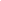 codice fiscale	Partita IVA  	Tel.	fax	P.E.C.  	MANIFESTAil proprio interesse ad essere invitato alla procedura in oggetto,AUTORIZZAl’invio delle comunicazioni inerenti al presente procedimento al seguente indirizzo di p.e.c.		 e-mail  	ai sensi e per gli effetti del D.lgs. n. 196/2003, la raccolta dei dati personali che saranno trattati con e senza l’ausilio di strumenti elettronici per l’espletamento delle attività relative al presente procedimento ed alla connessa procedura.Consapevole delle sanzioni penali richiamate dall'art. 76 del D.P.R. n. 445 del 28 dicembre 2000 in caso di dichiarazioni mendaci, e della decadenza dei benefici eventualmente conseguenti al provvedimento emanato sulla base di dichiarazioni non veritiere, di cui all'art. 75 del DPR n. 445 del 28 dicembre 2000, ai sensi e per gli effetti dell'art. 47 del citato DPR n. 445 del 2000, sotto la propria responsabilitàDICHIARAdi essere in possesso dei requisiti di ordine generale e speciale previsti dall’Avviso per la manifestazione di interesse.Di essere a conoscenza di tutti i requisiti richiesti dall’Avviso regionale approvato con D.D.G. n. 3829 del 22.12.2023;di non trovarsi in situazioni di incompatibilità né in condizioni di conflitto di interessi, anche in via potenziale, rispetto all’oggetto e al contenuto del presente avviso;che il progetto presentato non forma oggetto di altri finanziamenti pubblici, nazionali e/o comunitari;che l’ente in qualità di proponente/partner non presenta/partecipa ad altre proposte progettuali a valeresul presente Avviso;che l’Ente negli ultimi 3 anni ha realizzato interventi nelle aree prioritarie di cui alla proposta progettuale;di essere in possesso dei requisiti soggettivi di legittimazione a partecipare in veste di partner in quanto:  Organizzazione di volontariato iscritta al R.U.N.T.S. con provvedimento n. ________ del___________ tutt’ora in corso di validità;  Associazione di promozione sociale iscritta al R.U.N.T.S. con provvedimento n. ________ del___________ tutt’ora in corso di validità;  Fondazione del Terzo Settore iscritta al R.U.N.T.S. con provvedimento n. ________ del___________ tutt’ora in corso di validità;  Organizzazione di volontariato già iscritta al registro del volontariato della Regione Siciliana con provvedimento n. ________ del___________ tutt’ora in corso di validità e in corso di iscrizione al R.U.N.T.S.;  Associazione di promozione sociale iscritta al registro delle associazioni di promozione sociale della Regione Siciliana con provvedimento n. ________ del___________ tutt’ora in corso di validità e in corso di iscrizione al R.U.N.T.S.;  Fondazione del Terzo Settore iscritta all'anagrafe delle ONLUS dell'Agenzia delle Entrate con provvedimento n. ________ del___________ tutt’ora in corso di validitàSi allegano alla presente Domanda i seguenti documenti: Allegato B) - Proposta progettuale Allegato C)  -Proposta economica Allegato D) - Dichiarazioni possesso requisiti  Allegato E)-Curriculum esperienzeLuogo e data  	Firma	Si allega copia fotostatica del documento di riconoscimento del sottoscrittore, in corso di validità.Domanda di Partecipazione in composizione plurisoggettivaAl Comune di PalermoArea delle Politiche Socio-Sanitariesettoreservizisociossistenziali@cert.comune.palermo.ite p.c. progettazionesociale@comune.palermo.itOggetto: Oggetto: Avviso pubblico per la selezione di soggetti interessati alla coprogettazione di interventi diretti a favorire iniziative dedicate alle persone con disturbo dello spettro autistico di cui al Decreto Interministeriale del 29 luglio 2022 e in esecuzione al D.D.G. n. 3829 del 22.12.2023 dell’Assessorato Regionale della Famiglia, delle Politiche Sociali e del Lavoro Dipartimento Regionale della famiglia e delle politiche socialiLettera b) Progetti finalizzati a percorsi di assistenza alla socializzazione dedicati ai minori e all’età di transizione fino ai 21 anni.1)Il sottoscritto  	nato il	a  	residente in	alla via _ 	in qualità di legale rappresentante  	dell’operatore economico  	con sede in	alla via  	iscritto	alla	C.C.I.A.A.	di	 		per	attività	di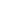 codice fiscale	Partita IVA  	Tel.	fax	P.E.C.  	2)Il sottoscritto  	nato il	a  	residente in	alla via _ 	in qualità di legale rappresentante  	dell’operatore economico  	con sede in	alla via  	iscritto	alla	C.C.I.A.A.	di	 		per	attività	di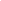 codice fiscale	Partita IVA  	Tel.	fax	P.E.C.  	3)Il sottoscritto  	nato il	a  	residente in	alla via _ 	in qualità di legale rappresentante  	dell’operatore economico  	con sede in	alla via  	iscritto	alla	C.C.I.A.A.	di	 		per	attività	di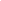 codice fiscale	Partita IVA  	Tel.	fax	P.E.C.  	              MANIFESTANOil proprio interesse ad essere invitati alla procedura in oggetto,AAUTORIZZANOl’invio delle comunicazioni inerenti al presente procedimento al seguente indirizzo di p.e.c.		 e-mail  	ai sensi e per gli effetti del D.lgs. n. 196/2003, la raccolta dei dati personali che saranno trattati con e senza l’ausilio di strumenti elettronici per l’espletamento delle attività relative al presente procedimento ed alla connessa procedura.CHIEDONO  di partecipare al presente Avviso A) come raggruppamento non ancora costituitoSi impegnano• a costituirsi in forma associativa entro i termini indicati nell’Avviso;• ad indicare quale futuro capofila della forma associativa il seguente EnteL'atto di costituzione della forma associativa verrà formalizzato mediante atto pubblico o scrittura privata autenticata e conterrà almeno i seguenti elementi:• mandato collettivo ad uno degli Enti, denominato “capofila”, che avrà la rappresentanza esclusiva nei confronti del Comune ;• esplicita indicazione dell’Avviso per la quale si costituisce la forma associativa temporanea;• dichiarazione di impegno, da parte di tutti gli Enti che si associano, ad assumere i compiti previsti dal Progetto definitivo risultante dalla co-progettazione e quota di partecipazione ;;• responsabilità solidale degli Enti partecipanti alla forma associativa nei confronti delComune;• durata della forma associativa compatibile con gli obblighi indicati dall’Avviso.B) come raggruppamento già costituito (si allega l’Atto costitutivo) – il cui rappresentante legale è:Nome e cognome   	nato il	a  	residente in	alla via _ 	in qualità di (es.legale rappresentante, altro soggetto con potere di firma*)dell’Ente _________avente sede legale in via/piazza_______________________________Comune____________ CAP_____________partita I.V.A. codice fiscaletelefono __________PEC________________________Consapevoli delle sanzioni penali richiamate dall'art. 76 del D.P.R. n. 445 del 28 dicembre 2000 in caso di dichiarazioni mendaci, e della decadenza dei benefici eventualmente conseguenti al provvedimento emanato sulla base di dichiarazioni non veritiere, di cui all'art. 75 del DPR n. 445 del 28 dicembre 2000, ai sensi e per gli effetti dell'art. 47 del citato DPR n. 445 del 2000, sotto la propria responsabilitàDICHIARANOdi essere in possesso dei requisiti di ordine generale e speciale previsti dall’Avviso per la manifestazione di interesse.Di essere a conoscenza di tutti i requisiti richiesti dall’Avviso regionale approvato con D.D.G. n. 3829 del 22.12.2023;di non trovarsi in situazioni di incompatibilità né in condizioni di conflitto di interessi, anche in via potenziale, rispetto all’oggetto e al contenuto del presente avviso.che il progetto presentato non forma oggetto di altri finanziamenti pubblici, nazionali e/o comunitari;che l’ente in qualità di proponente/partner non presenta/partecipa ad altre proposte progettuali a valere sul presente Avviso;che negli ultimi 3 anni ha realizzato interventi nelle aree prioritarie di cui alla proposta progettuale;di essere in possesso dei requisiti soggettivi di legittimazione a partecipare in veste di partner in quanto:  Organizzazione di volontariato iscritta al R.U.N.T.S. con provvedimento n. ________ del___________ tutt’ora in corso di validità;  Associazione di promozione sociale iscritta al R.U.N.T.S. con provvedimento n. ________ del___________ tutt’ora in corso di validità;  Fondazione del Terzo Settore iscritta al R.U.N.T.S. con provvedimento n. ________ del___________ tutt’ora in corso di validità;  Organizzazione di volontariato già iscritta al registro del volontariato della Regione Siciliana con provvedimento n. ________ del___________ tutt’ora in corso di validità e in corso di iscrizione al R.U.N.T.S.;  Associazione di promozione sociale iscritta al registro delle associazioni di promozione sociale della Regione Siciliana con provvedimento n. ________ del___________ tutt’ora in corso di validità e in corso di iscrizione al R.U.N.T.S.;  Fondazione del Terzo Settore iscritta all'anagrafe delle ONLUS dell'Agenzia delle Entrate con provvedimento n. ________ del___________ tutt’ora in corso di validitàSi allegano alla presente Domanda i seguenti documenti: Allegato B) - Proposta progettuale Allegato C)  -Proposta economica Allegato D) - Dichiarazioni possesso requisiti  Allegato E)-Curriculum esperienzeLuogo e data  	Firma	